Министерство культуры и туризма Рязанской областиГБУК РО «Рязанский областной научно-методический центр народного творчества»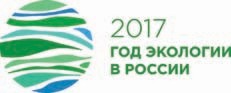 Юбилейная выставка работ областного клуба художников-любителей,приуроченная к 45-летию клуба«КИСТЬЮ ТВОРЦА ОСТАНОВЛЕННЫЙ МИГ»(живопись, графика, скульптура, фотография, декоративно-прикладное искусство)Цикл областных выставочных мероприятий«Мастера Рязанщины – 80-летию образования Рязанской области»Рязань, 2017 г.Кудряшова, С.С. (автор-составитель) Каталог юбилейной выставки работ областного клуба художников-любителей «Кистью творца остановленный миг» (живопись, графика, скульптура, фотография, декоративно-прикладное искусство), приуроченная к 45-летию клуба: – Рязань: ГБУК РОНМЦ НТ, 2017. – 52 с.© «Рязанский областной научно-методический центр народного творчества», 2017Юбилейная выставка работ областного  клуба  художников-любителей«КИСТЬЮ  ТВОРЦА  ОСТАНОВЛЕННЫЙ МИГ»(живопись, графика, скульптура, фотография, декоративно-прикладное искусство), приуроченная к 45-летию клубаОбластной научно-методический центр народного творчества представляет вашему вниманию юбилейную выставку работ областного клуба художников- любителей «Кистью творца остановленный миг» (живопись, графика, скульп- тура, художественная фотография, ДПИ), которая является шестой в чреде вы- ставочных мероприятий цикла «Мастера Рязанщины – 80-летию образования Рязанской области».На этой выставке представлены вниманию зрителей более 500 работ 60 ху- дожников-любителей и мастеров декоративно-прикладного искусства из 7 му- ниципальных образований области: Ал-Невского, Старожиловского, Кораб- линского, Путятинского, Рязанского, Рыбновского районов, а также г.Рязани.Рязанский областной клуб художников-любителей был создан весной 1972 года по инициативе Рязанской организации Союза художников РСФСР. Он объединил художников-любителей – графиков, живописцев, скульпторов, фотографов и прикладников.Социальный состав клуба очень разнообразен – это рабочие различных про- фессий, педагоги, врачи, служащие, представители технической интеллиген- ции, военнослужащие, профессора высших учебных заведений. В данное время клуб насчитывает в своих рядах 73 человека.В апреле 1972 года состоялось учредительное собрание клуба, был разра- ботан устав клуба, созданы творческие секции, избран председатель – инженер Ворона В.Н., который на протяжении 29 лет бессменно руководил клубом (до 2001 года).Первая клубная выставка открылась в сентябре 1972 года, показавшая твор- ческую силу и жизнеспособность объединения. С тех пор прошло 33 отчетных выставки, 32 Областных, 3 Всесоюзных, клуб постоянный участник зональ- ных, Международных и Всероссийских выставок.Большой импульс в развитии любительского изобразительного творчества дала выставка «Слава труду», проходившая в Москве в 1974 году. Коллектив клуба был награжден дипломом 1 степени и признан одним из лучших кол- лективов, участвовавших в ней. Все восемнадцать участников получили дип- ломы и грамоты. Среди них В.Ворона, О.Карякин, А.Смирнов, Н.Тихомиров, К.Баева, И.Фомин и другие.Около 30 работ клуба находятся во Всероссийском музее народного твор- чества в г. Суздале. Среди них авторы работ А.Пашков, Т.Глушина, И.Аниси- мов, В.Канатов, В.Цариченко.Большой успех имела выставка произведений в г.Черновцы УССР, устроенная по приглашению Черновицкого обкома партии и Черновицкого отдела культуры в 1977 году. На ней было представлено 170 работ 55 авторов. В 1986 году боль- шая группа членов клуба выезжала в Польшу по приглашению профсоюза Бяло- Бельского воеводства. Это был ответный визит на встречу в 1984 году членов клуба с польскими художниками-любителями, приезжавшими в Рязань. Такие художники-любители как Дорофеев В.Н., Белов М.А., Елманов Н.К. и другие участвовали в международных выставках в странах социалистического лагеря. В 1995 г. в г.Москва состоялась Всероссийская выставка художников-любите- лей – участников ВОВ «В сердце моем» , посвященная 50-летию Победы. Участники выставки клуба А.Самсоненко, В.Волков, М.Махорин, Д.Титов пе- редали свои работы в дар музею на Поклонной горе. Во Всероссийской вы- ставке «Славные сыны Отечества», посвященной 60-летию Победы (Москва 2005г.), в галерее Грекова участвовали Н.Азовкин, А.Аксарин, М.Раев, А.Ефре- мов и др.За время со дня организации клуба и по сей день устраиваются выставки, как в Рязани на предприятиях города, в учебных заведениях и учреждениях, так и в районах области, в том числе в городах – Касимове, Михайлове, Ско- пине, Новомичуринске и др. Цель выставок – познакомить зрителей с творче- ством художников-любителей, встретиться с местными художниками-любите- лями.В 1984 году клуб получил в свое распоряжение помещение, в котором имел возможность показывать работы членов клуба, устраивать небольшие персо- нальные и групповые выставки. Наиболее значительная из них: «На земле Есе- нина», выставки работ художников-любителей г.Коломны, персональные вы- ставки авторов Д.Титова, И.Анисимова, Я.Оникса и многие другие. В стенах клуба дважды проводились благотворительные аукционы в пользу Фонда мира, в помощь пострадавшим от землетрясения в Армении.Однако, выставочная деятельность является только частью работы клуба, другая – неуклонное совершенствование творческого мастерства. Последнее достигается путем совместной работы над натурой, обсуждением выполнен- ных работ, которые проходят в дружеской, доброжелательной обстановке, со- вместным посещением выставок, музеев, обменом мнениями, помощи нуж- дающимся в том или ином совете.На заседания клуба приглашаются люди творческих профессий: поэты, пи- сатели, краеведы. Члены клуба весьма ценят обсуждение своих работ, прово- димые художниками профессионалами.Большое участие в развитии творческого мастерства и культуры оказали та- кие известные рязанские художники как Д.Рыбаков, С.Якушевский, отец и сын Шелковенко, В.Иванов, который был тогда председателем Союза художников Рязанской организации, А.Виноградов и многие другие художники  старшегои среднего поколений. Большое влияние на развитие у членов клуба художе- ственной культуры оказал, будучи долгое время директором Рязанского худо- жественного музея, Степан Михайлович Степашкин. За эти годы клуб окреп и вырос творчески.События 90-х годов несколько ограничили возможности клуба. Дело в том, что в 1992 году клуб лишился своего помещения. Оно было передано коммер- ческой структуре. Это несколько снизило творческую активность членов клуба. Находясь на правах гостей в Музее молодежного движения (директор О.Е.Лыкова), в радиотехнической академии и теперь в Муниципальном куль- турном центре клуб не потерял своих традиций и сумел подготовить и показать несколько отчетных выставок.Клуб считает своей задачей обеспечить преемственность традиций, вовлече- ние в свои ряды новых членов художников-любителей, не оставляя главной своей задачи – совершенствование мастерства, пропаганды русской реалисти- ческой школы изобразительного искусства.Юбилейная   выставка   работ   областного   клуба художников-любителей«Кистью творца остановленный миг» (живопись, графика, скульптура, художе- ственная фотография, декоративно-прикладное искусство), которая открыла свои двери 3 апреля в 12.00 по адресу: Урицкого, 72, продлилась до 2 мая 2017 г.Данная юбилейная выставка – замечательный вклад художников-любителей и мастеров ДПИ в достойную встречу 45-летия родного клуба.Кудряшова С.С.зав. отделом ГБУК РО «ОНМЦ НТ»Списокучастников и работ юбилейной выставки областного клуба художников-любителей«Кистью творца остановленный миг»(живопись, графика, ДПИ)в рамках цикла областных выставочных мероприятий«Мастера Рязанщины – 80-летию образования Рязанской области»(3 апреля – 2 мая 2017 года, ОНМЦ НТ)Вавилова Валентина Васильевна, 1932 г.р.г. Рязань«Забайкальская осень», 1982 г., к/м,56х60;«Уголок России», 1992 г.,х/м, 60х70;– «Игра в куклы», 1993 г., х/м, 94х108;«Натюрморт с рукоделием», 1991 г.,орг/м, 30х70;Хохлов Вячеслав Сергеевич, 1956 г.р.г. Рязань«Легенда лесного озера», 2014 г., х/м, акрил, лак, 40х60;Майборода Сергей Анатольевич, 1957 г.р.г. Рязань«Рождение Афродиты», 2015 г., бум/г, 30х21;«Античные руины», 2014 г., бум/г, 30х21;«Африканская маска», 2016 г., бум/г, 30х21;«Индийский воин», 2017 г., бум/г, 30х21;«Японка в кимоно», 2016 г., бум/г, 30х21;«Бойцовский петух», 2016 г., бум/г, 30х21;Карякин Олег Николаевич, 1932 г.р.г. Рязань«На этюдах в Солотче», г., репродукция, 22х34;«Рязань. Старый рынок», г., репродукция, 22х34;«Грамота КЛХ», г., 34х22;Копытин Сергей Иванович, 1958 г.р.г. Рязань– «Конец зимы», 2017г.,х/к/м, 45х35;«Осенний мотив», 2016 г., х/к/м, 40х50;Егоров Борис Иванович, 1935 г.р.г. Рязань«Портрет внучки Анечки», 2000 г., орг/м, 60х45;«Во вражеский тыл», 2005 г., х/м, 40х50;«Букет сирени», 2017 г., х/орг/м, 60х40;– «Куница», 2008 г., х/м, 70х40;Лазарев Николай Васильевич, 1951 г.р.Кораблинский район, с. Чижово«В усадьбе Худекова», 2016 г., х/к/м, 76х38;натюрморт «Праздник», 1994 г., х/м, 65,5х50,5;– «Жемчужина», 2016 г., х/м, 76х38;– «Букет из маков», 2000 г., х/м, 45,5 х75,5;Анитов Николай Михайлович, 1939 г.р.г. Рязань– «В парке», 2017 г., орг/акр, 55х61;«Рязанская улочка», 2017 г., орг/акр, 53х60;– «Солотча», 2017 г., орг/акр., 45x60;«Зимняя дорога», 2017 г., орг/акр, 45х60;«Красный мостик», 2017 г., орг/акр, 40х70;– «Весна», 2017 г., к/акр., 40x60;Холмогорский Владимир Фёдорович, 1926 г.р.г. Рязань«Старый дом на Цветном Бульваре», 2017 г., к/м, 40х60;Мамедов Имран Аловсатоглы, 1959 г. р.– «Туманное утро», 2015 г., х/к/ м., 35x50;«Дорога вдоль реки», 2014 г., х/к/ м., 35x50;– «Вечернее море», 2015 г., х/к/ м., 35x50;«Натюрморт с фруктами», 2016 г., х/к/ м., 35x50;«Солнечное утро в лесу», 2015 г., х/к/ м., 35x50;Тюриков Виктор Валентинович, 1960 г.р.г. Рязань– «Море, небо, луна»,2016 г., х/к/м, 50х70;– «Волны», 2016, х/к/м., 50x60;– «Прибой», 2016, х/к/м., 40х50;Федотьев Александр Сергеевич, 1950 г.р.г. Рязань– «Первомай», 1986 г., орг/м, 35х50;«Раннее утро», 1989 г., орг/м, 35х50;– «Маяк», 1989 г., орг/м, 35х50;«На боевое задание», 1990 г., орг/м, 40х60;– «Весной», 2015 г., орг/м, 50х60;«Ранняя весна», 1996 г., орг/м, 60х50;«Последний снег», 1989 г., орг/м., 60х40;– «Тишина», 1969 г., х/м, 67х42;– «Наташа», 1992 г., орг/м., 40х30;Бредихин Александр Петрович, 1971 г.р.г. Рязань«Большой канал в Венеции», 2016 г., х/м,40х50;«На острове Изола Белла», 2016 г., х/м, 85х100;Горазеев Николай Георгиевич, 1943 г.р.г. Рязань«Шиповник цветет», 2015, орг/м, 37х49;«Осень на деревенском пруду», 1968 г., к/м, 34х47;«Дубы в городской роще», х/орг/м, 50х70;Суровый Анатолий Викторович, 1943 г.р.,Рязанский район– «Подмосковье», 2001 г., х/м, 50х70;Шарков Анатолий Григорьевич, 1938 г.р.г. Рязань«Иисус Христос и самарянка», 2017 г., х/м, 40х35;– «У озера», 2017 г., х/орг/м, 40х50;– «Удача рыбака», 2017 г., х/м, 32х50;«Крым. Ласточкино гнездо», 2016 г., орг/м, 33х53;Пришвин Сергей Николаевич, 1972 г.р.г. Рязань– «Маленькая речка», 2017 г., орг/м,35х45;Сильвестров Алексей Борисович, 1951 г.р.г. Рязань– «Сирень», 1983 г., х/м, 40х60;– «Одуванчики», 2009 г., орг/м, 49х66;Аверьянов Валерий Евгеньевич, 1967 г.р.г. Рязань– «Муза», 2017 г., х/м, 60х60;– «Добрые сердца», 2017 г., х/м, 50х70;Оникс ЯшарТеймурович, 1947 г.р.г. Рязань«Преображенская церковь Спаса на Яру», 2000 г., орг/м, 45Х35;«Клуб «Сельмаш» и домики», 1987 г., х/м, 35х55;– «Домик», 1985 г., к/м, 30х22;Фёдоров Валерий Владимирович, 1977 г.р.г. Рязань– «Мартовский день», 2017 г., х/м, 60х40;– «Грибная пора», 2016 г., к/м, 30х40;– «Щучья заводь», 2017 г., х/м, 30х40;Синицина Ирина Сергеевна, 1990 г.р.г. Рязань– «Ностальгия», 2016 г., х/м, 50х40;– «Мир теней», 2016 г., к/м, 50х35;Фоменко Марина Николаевна, 1952 г.р.г. Рязань– «Розовое утро», 2003 г., х/к/м, 60х100;Марцев Александр Иванович, 1947 г.р.Рыбновский район, с.Константиново– «Золотая осень», 2015 г., к/м, 36х49;– «Лунная ночь», 2015 г., к/м, 50х35;25 Тучин Валентин Николаевич, 1962 г.р.г. Рязань«Надежда», 2014, графика, 40х30;«Любовь», 2014 г., графика, 40х30;– «Вера», 2014 г., графика, 40х30;«Солнце. Приокский», 1988 г., к/м, 50х50;– «Дети земли», 2009 г., х/м, 90х90;Чернов Михаил Андреевич, 1950 г.р.г. Рязань«Излучина Оки», 2017 г., орг/м, 45х138;– «Иней», 2017 г., орг/м, 50х74;– «Море Океан», 2016 г., орг/м, 45х75;– «с.Заборье», 2017 г., орг/м, 50х74;«Утро на озере», 2016 г., орг/м, 50х73;Затонская Наталья Евгеньевна, 1969 г.р.г. Рязань– «Сирень», 2017 г., х/к/м, 40х50;Канатов Виктор Евгеньевич, 1926 г.р.г. Рязань– «Эля», 2005 г., к/м, 70х50;«Натюрморт с арбузом», 2005 г., к/м, 50х70;Усатова Людмила Александровна,1930 г.р.г. Рязань– «Цунами», 2007 г.,х/м, 54х76;Пивина Тамара Николаевна, 1941 г.р.г. Рыбное«Черное море. Побережье», 1991 г., г., к/м, 9х13;«Море перед восходом солнца», 1991 г., к/м, 9х13;«Весна. После дождя», 1991 г., к/м, 6х9;«Цветущий сад», 1991 г., к/м, 6х9;– «Геленджик», 1991 г., к/м, 6х9;«Новороссийск», 1991 г., к/м, 6х9;«Аллегорический сюжет», 2017 г., орг/м, 70х43;Евдокимова Елена Егоровна, 1940 г.р.г. Рязань«Снежный восторг», 2009 г., х/м, 70х50;– «Розовое утро», 2010 г., х/м, 70х50;Раева Нина Ивановна, 1954 г. р.,г. Рязань«Милый одуванчик», 2015 г., орг./м., 43х30;– «Снегири», 2005 г., орг./м., 61х39;– «Предзимье», 2006 г., орг./м., 57х39;– «Улыбка лета», 2016 г., орг./м., 40х30;«Подарок осени», 2012 г., орг./м., 60х30;Миронов Николай Иванович, 1954 г.р.Рыбновский район, с. Константиново«Весна, пробуждение. Константиново»,х/м, 58х36, 5;«Туман поднимается», орг/м, 35х45;«Что такое осень», х/ м, 39,5х33;– «Зимка», х/орг/м, 39,5х33;Камышов Сергей Иванович, 1947 г.р.г. Рязань–  «Весна», 2016 г.,30х40;«Закат на Пре», 30х40;«Рассвет на Оке», г.,30х40;«Берег Ласкового озера», 30х40;«Сказочный остров»,  г.,30х40;«Остров на Оке», 30х40; Изо, ДПИЛеднева Наталья Дмитриевна 1965 г.р.г. Рязань«Как на горке, на горе», 2016, х/к/м, 35х45;– «Путь», 2016 г., х/к/м, 35х45;– «На Почтовой», 2016, х/к/м, 35х45;– «Зимний вечер», 2016 г., х/к/м, 35х45;колье «Фламенко», 2017 г., бисер, стразы 28;колье «Лето», 2017 г., бисер, бусы, стразы 25;колье «Гжель», 2016 г., бисер, бусы, стразы 25;колье «Прованская история», 2016 г., бисер, стразы 28;колье «Фламенко», 2017 г., бисер, стеклярус 25;колье «Нежное утро», 2016 г., бисер, бусы, стразы 25;колье «После дождя», 2016 г., бисер, бусы 25;колье «Венеция», 2016 г., бисер, 25;Поскрякова Татьяна Семеновна, 1953 г.р.г. Рязань«Колокольчики проснулись», 2017 г., орг/м, 60х40;декоративная доска, овал фигурный «Утка», г., фанера/темпера, лак, 29х21;декоративная доска, «Золотые цветы на черном фоне», г., фанера/темпера, лак, 32х23;декоративная доска, овал фигурный «Лебедь», г., фанера/темпера, лак, 31х21;декоративная доска «Птица», г., фанера/темпера, лак, 36х22;декоративная доска «Петухи», г., фанера/темпера, лак, 21х29;декоративная доска «Конь»,  г., фанера/темпера, лак, 36х22;декоративная доска «Птичка на ветке», г., фанера/темпера, лак, 34х16;декоративная доска «Олени и кони», г., фанера/темпера, лак, 35х22;декоративная доска в форме балалайки «Олени и елки», г., фанера/темпера, лак, 27х16;декоративная доска «Городецкий бутон», фанера, темпера, лак, роспись по дереву, 24х18;декоративная доска «Городецкая лошадка»,фанера, темпера, лак, роспись по дереву, 36;декоративная «Городецкая лошадка», доска фанера, темпера, лак, роспись по дереву, 25х20;Седов Олег Николаевич 1965 г.р.Рязанский район«Весна», 2007 г., гипс, тонировка, 33 см;«Обезьяна» из серии символы года», 2015 г., гипс, тонировка, 20 см;«Петух» из серии символы года», 2016 г., компазит, 15 см;«Коза» из серии символы года», 2014 г., компазит, 22 см;Степанов Вячеслав Владимирович, 1936 г.р.г. Рязань«Бюст Толстой Л.Н.»,  г., гипс, тонировка старая бронза, 12х12x7;«Бюст Шолохова М. А.»,  г., гипс, тонировка старая бронза, 18х15x9;«Бюст Твардовского А.Т.»,  г., гипс, тонировка металл, 16х13x10;«Бюст Циолковского К. Э.»,  г., папье-маше, тонировка старая бронза, 19х10x11;«Бюст Шостаковича Д.Д.»,  г., металл, 18х13x9;Андрианова Татьяна Борисовна, 1945 г.р.г. Рязаньсалфетка «Праздничная»,  г., лен, мулине 20x20;салфетка «Праздничная»,  г., лен, мулине 16x16; (2 шт.)салфетка «Анюта красная»,  г., лен, мулине 16; (2 шт.)салфетка  «Анюта белая»,  г., лен, мулине 15;салфетка овальная «Аленький цветочек»,  г., лен, мулине 28x49;салфетка «Кораблик»,  г., лен, мулине 36;салфетка «Анюта»,  г., лен, мулине 15;салфетка «Мак»,  г., лен, мулине 19x19салфетка «Мак»,  г., лен, мулине 15x15салфетка «Ежевика»,  г., лен, мулине 21;салфетка«Ежевика»,  г., лен, мулине 18;салфетка«Михайловские зори»,  г., лен, мулине 24;салфетка «Хохлома»,  г., лен, мулине 25;наподносник «Чайный»,  г., кораблинка, лен, мулине 33x59;салфетка «Чайная»,  г., лен, мулине 18x18;салфетка «Чайная»,  г., лен, мулине 14; (2 шт.)наподносник «Балалайки»,  г., лен, мулине 30x57;салфетка «Балалайки»,  г., лен, мулине 16x16;салфетка «Цветная сетка»,  г., лен, мулине 19x19;салфетка «Ежевика»,  г., лен, мулине 17;салфетка овальная «Мушки»,  г., лен, мулине 31x57;салфетка «Мушки»,  г., лен, мулине 22;салфетка «Шишечки»,  г., лен, мулине 23;салфетка «Колокольчики»,  г., лен, мулине 19x19;салфетка «Колокольчики»,  г., лен, мулине 16x16;«Земляничка в лапте», кожа, липа, лыко, 10x4;полотенце «Маки»,  г., вышивка, кружево крючком, х/б, 38x220;полотенце ткачество, г., ткачество, кружево, лен, 36x262; (собственность Андриано- вой Т.Б.)кукла-оберег, шерсть, х/б, шелк, h7;конец полотенца «Букеты», бязь, белая строчка, 17x45;Нестерова Маргарита Борисовна 1940 г.р. г.Рязаньстолешник «Петушки»,  г., лен, мулине 50x80;салфетка «Сетка синий ромб»,  г., лен, мулине 29x29;салфетка «Белая астра», г., лен, мулине ➆17; (3 шт.)салфетка «Павлинка», г., лен, мулине ➆15; (3 шт.)декоративное яйцо с деревянной подставкой, папье-маше, декупаж, лак, высота 19; (2 шт.)декоративное яйцо с деревянной подставкой, папье-маше, декупаж, лак, высота 7; (7 шт.)комплект «Хохлома»,  г., лен, мулине 21x52;салфетка «Хохлома»,  г., лен, мулине 20x20; (2 шт.)салфетка «Хохлома», г., лен, мулине ➆26;салфетка «Лепесток», г., лен, мулине ➆16; (2 шт.)кукла из мотков мулине, мулине, кружево, 20x15; (2 шт.)полотенце «Рязаночка»,  г., лен, тесьма 38x165;салфетка «Коралл», г., кораблинка, лен, мулине ➆ 22;Наподносник «Мысы», лен, мулине, 33x63;салфетка«Мысы»,  г., лен, мулине,13x13;салфетка «Сетка синий цветок»,  г., лен, мулине, 21x21;декоративное яйцо «Птица» с подставкой, папье-маше, декупаж, лак, высота 7; (2 шт.)наподносник «Медовый», лен, мулине, 26x70;салфетка «Медовая»,  г., лен, мулине,22x22;бусы, погремушка, оберег, береста, 3x4; (4 шт.)салфетка «Полевые цветы», г., лен, мулине ➆ 36;салфетка «Васильки»,  г., лен, мулине 17x17;салфетка «Луговая»,  г., лен, мулине 13x13;салфетка «Бутон календулы оранжевой»,  г., лен, мулине  7;салфетка «Календула»,  г., лен, мулине  28;салфетка «Календула»,  г., лен, мулине  23;салфетка «Маков цвет»,  г., лен, мулине 24x44;панно «Жук на листе», инкрустация, фанера, шпон, проволока, лак, 20x20;фотографии истории клуба, архив, собственность Нестеровой М.Б. (30 шт.)книги: Рожкова А.И. «Азбука», «Самоучитель», Аксарин А.Г. «Мастер и Любовь», собственность Нестеровой М.Б.Панно «Орёл», х/б ткань, вышивка белая строчка, 37х37;Панно «Колокольчики», х/б ткань, вышивка крест, 38х34;Панно «Розы», х/б ткань, вышивка крест, 36х35;Панно «Цветы мака»,х/б ткань, вышивка крест, 38х29;Салфетка овальная, х/б нить, вязание крючком, 30х70;Фадеева Раиса Николаевна, 1934 г. р.,г. Рязань– Салфетка, вышивка ришелье, х/б, краше, 75х75;Орлова Лидия Федоровна, 1959 г. р.,г. Рязаньграфин оплетенный конусный, шнур вискозный, h24, 2 шт.;графин оплетенный с высоким горлом, шнур вискозный, h 24;графин оплетенный «Дева», шнур вискозный, h24;сумочка с ручкой, шнур вискозный, шелк, 31х21;сумочка с металлической цепочкой-ручкой, шнур вискозный, шелк, 24х22;салфетка круглая, вязание крючком, краше, х/б, 32;салфетка круглая, вязание крючком, краше, х/б, 26, 2 шт.;салфетка круглая, вязание крючком, краше, х/б, 19, 2 шт.;Михайленко Алексей Иванович, 1954 г. р.,г. Рязань«Зима» 2016 г., вышивка в раме под стеклом, крест, мулине, 50х40;«Дорога к храму», 2015 г., вышивка в раме под стеклом, крест, мулине, 30х40 см;Еремеева Антонина Моисеевна, 1946 г. р.,г. Рязаньсалфетка, 2017 г., лен, мулине, михайловское кружево, 30х35;салфетка, 2017 г., лен, мулине, михайловское кружево, 40х30;салфетка, 2017 г., лен, мулине, михайловское кружево, 27х16;Фролов Максим Анатольевич, 1981 г.р.г. РязаньИкона «Божия Матери Жировицкая», 2008 г., сосна, резьба,35х22;«Спас Нерукотворный», 2006 г., липа, резьба, 25х18,5;«Андрей Первозванный», 2010 г., липа, резьба, 20х15;Икона «Татиана», 2008 г., липа, резьба, 19х13,5;«Крест нательный», 2015 г., бук, резьба, 5х4;«Тигр на камне», 2004 г., осина, резьба, 30х18;Камышова Нина Сергеевна, 1943 г.р.г. РязаньВоротник , 2000 г., шелк, сцепное плетение на коклюшках;Галстук, 2005 г., шелк, сцепное плетение на коклюшках;Салфетка, 2007 г., х/б, вискоза, сцепное плетение на коклюшках;Выборнов Геннадий Николаевич, 1967 г.р.г. Рязань«Резная сказка», 2017 г., геометрическая и прорезная резьба по дереву, обжиг струной, 80х62;Часы «Двуглавый орёл», 2017 г., резьба по дереву, обжиг струной, 96х106;«Волк», 2017 г., резьба по дереву;Жердева Эльвира Ивановна, 1939 г.р.г. Рязаньсалфетка овальная «Зеленый лужок», 2017 г., многопарная техника плетения, ирис, х/б, 38 см;воротник «Зигзаг», 2014 г., сцепная техника плетения, лен, х/б;салфетка круглая, 2017 г., многопарная техника плетения, ирис, мулине,  22 см;салфетка зеленые, 3 шт., 2003 г., многопарная техника плетения, ирис, лен, 19 см;икона Св. равноопостольная царица Елена, 2015 г., вышивка бисером, 19х14 см;салфетка прямоугольная, 2017 г., многопарная техника плетения, ирис, х/б, 40 см;салфетка «Пасхальные курочки», 2016 г., крест, мулине, 21х21 см;«Пионы», 2013 г., крест, мулине, 14х20 см;«Петушок зимний», 2005 г., сцепная техника плетения, ирис, мулине, люрекс;салфетка круглая «Цветок цикорий», 2013 г., сцепная техника плетения, ирис, мулине,19 см;подстаканник «Василек», 2017 г., сцепная техника плетения, х/б, мулине;Яцкова Эльвира Григорьевна, 1940 г.р.Рязанский район, с. АлександровоКолье, бисероплетение, 37 шт., 2010-2016 г, бусы, бисер,натуральные камни: янтарь, гематит, гранат, 43х60 см;яйца декоративные, 3 шт., оплетенные бисером, 2010-1015 г.;Королёв Юрий Петрович, 1933 г.р.г. РязаньМодели кораблей:Краснознаменный тральщик «Мина», 2016 г., дерево, оргстекло, проволока, клей ПВА, масляная краска, М 1: 170Противолодочный крейсер «Москва», 2013 г., дерево, оргстекло, проволока, клей ПВА, масляная краска, М 1: 500Модели самолетов 1993-1015 г., М 1: 72:И-153 «Чайка», дерево, оргстекло, проволока, клей ПВА, масляная краска;Як-9Т, дерево, оргстекло, проволока, клей ПВА, масляная краска;Ла-5ФН, дерево, оргстекло, проволока, клей ПВА, масляная краска;Лагг-3, дерево, оргстекло, проволока, клей ПВА, масляная краска;Ил-2, дерево, оргстекло, проволока, клей ПВА, масляная краска;Пе-2, дерево, оргстекло, проволока, клей ПВА, масляная краска;Ил-10, дерево, оргстекло, проволока, клей ПВА, масляная краска;«Киттихаук» Р-40Е, дерево, оргстекло, проволока, клей ПВА, масляная краска;«Кингкобра» Р-63А, дерево, оргстекло, проволока, клей ПВА, масляная краска;гидросамолет «Кингфишер», дерево, оргстекло, проволока, клей ПВА, масляная краска;Черкашина Инна Владимировна, 1961 г.р.г. Рязаньполотенце «Свадебное», 2000 г., вышивка, панка, косичка, крест, роспись, лен, педа- гог: Глушина Т.Д., 39х216 см;скатерть «Радуга», 1997 г., педагог: Ананьева Л.С., 60х60 см;платье «Вдохновение», размер 48, 1980 г., вышивка: мережка, панка, роспись, педагог: Глушина Т.Д.;Лаушкина Анна Всеволодовна, 1941 г.р.г. Рязаньпелерина, 2012-2014 г., сцепное кружево, лен, шелк,  люрекс;Подстаканник «Восьмерочки», численная техника плетения, лен, мулине, 2014    г., 18 см;дорожка «Кораблики», 2010 г., вышивка: панка, крест, косичка, роспись; кружево: численная техника плетения, мулине, ирис, лен,  33х81см;салфетка «Кораблики», 2006 г., численная техника плетения, мулине,  24   см;воротник «Гипюрный со вставкой», 2014-2015 г., сцепное кружево, лен, люрекс, шелк, камелия, 110х7 см;салфетка «Михайловская», 2009 г.,  численная техника плетения, ирис,   мулине, 31 см;салфетка «Восьмерочки», 2003 г., численная техника плетения, х/б, 38  см;подстаканник «Синева»,2003 г., численная техника плетения, лен, мулине, 16  см;подстаканник «Восьмерочки», 2011 г., численная техника плетения, лен,   мулине,18 см;салфетка «Кораблики», 2000 г., кружево: численная техника плетения, мулине, ирис, лен, 34х34 см;сувенир «Петушок», 2013 г.  сцепная техника плетения, отбеленный лен,;салфетка «Восьмерочки», численное кружево, холст,  белая вискоза,     перебор, 25 см;закладка, 1976-80 гг., вышивка, лен, редина, панка, счетная гладь, кисточки,  8х31;дорожка «Нежность», 2003 г., парное кружево,лен,  77х34;дорожка «Красная», численное кружево, вышивка: крест, роспись, панка, косичка, редина, мулине, 32х77;салфетка «Стяги», 1978 г., вышивка: крест, панка, мережка, косая гладь, белая ре- дина, 27х26 см;салфетка «Подарочная» 1976-1980 гг.дипломная работа, вышивка: прямая и косая гладь, крест, панка, роспись;летняя шляпа из 6 клиньев, 2016 г., сцепная техника плетения, лен, шелковый зо- лотой шнур;сумка «Олимпиада 80», 1986 г., вышивка: владимирская гладь, лен, мулине, вы- полнила ученица 35 шк., педагог: Лаушкина  А.В.Собина Наталья Александровна, 1965 г.р.г. Рязаньполотенце «Хоровод», вышивка, цветная перевить, декоративные швы, 2011 г., кол- лективная работа: Лаушкина А.В. (вышивка), Собина Н.А. (кружево), по мотивам изделий народного художника РФ Грумковой В.В.салфетка «Синева», вышивка: косичка, счетная гладь, коллективная работа: Лаушкина А.В., Собина Н.А., 22х23 см;салфетка «Синева», вышивка: косичка, счетная гладь, Собина Н.А., кружево, Лауш- кина А.В., 21х21;наподносник «Петушки», 2003 г., вышивка: косичка, роспись,панка, Собина Н.А., кружево, Лаушкина А.В., 28х58;Подольская Нина Николаевна, 1946 г.р.г. РязаньСалфетка «Михайловский уголок», 2010 г., кружевоплетение, 38х38;Салфетка малая, 2010 г., кружевоплетение, 24х24, 2 шт.;Салфетка круглая «Хохлома», 2012 г., кружевоплетение, 15 см, 2шт.;Салфетка круглая «Хохлома», 2012 г., кружевоплетение, 21 см;Куклы в стилизованных костюмах, 2017 г., шитье, 33 см, 2 шт.;Салфетка «Позументное поле», 1998 г., кружевоплетение, 30х45;Салфетка «Двойная решетка», 2010 г., кружевоплетение, 18, 2шт.;Салфетка круглая, 2011 г., кружевоплетение, 17, 2 шт.;Салфетка белая, 1996 г., кружевоплетение, 19х19;Домик объемный, кружевоплетение, 2017 г., 12х17;Елочка большая, 2017 г., кружевоплетение, 12х13;Елочка маленькая, 2017 г., кружевоплетение, 11х8;Салфетка «Снежинка», 2016 г., кружевоплетение, 17 см;Колокольчики объемные, 2014 г., кружевоплетение, 6 см, 6 шт.;Салфетка «Пион», 2015 г., кружевоплетение,18 см, 2 шт.;Салфетка «Василек», 2015 г., кружевоплетение,16,5 см, 2 шт.;Салфетка «Голубая», 2016 г., кружевоплетение,31 см;Объемные фигурки «Лебедь», 2012 г., кружевоплетение, 5х9см, 2шт.;Полотенце «Подарок», 2017 г., кружевоплетение, 204х44 см;Салфетки, 2017 г., кружевоплетение, 16см, 4 шт;Панно «Рязань», 2005 г., вышивка, кружево,56х87;Салфетка «Кирпичики», 2008 г., кружевоплетение, 21, 2 шт.;Салфетка «Кирпичики», 2008 г., кружевоплетение,16, 2 шт.;Вышивка «Оберег домашнего очага», 2017 г., 31х30см;Столешница круглая, 2009 г., кружевоплетение,  60 см;Столешница овальная, 2007 г., кружевоплетение, 62х54 см;Салфетка круглая, 1994 г., кружевоплетение, 38 см;Салфетка меланж, кружевоплетение, 2007 г., 20х20 см., 3 шт.;Салфетка меланж, кружевоплетение, 2007 г., 27х27 см.;Салфетка меланж, кружевоплетение, 2007 г., 13х13 см., 2 шт.;Салфетка круглая, 2000 г., кружевоплетение, 15 см, 3 шт.;Салфетка «Снежинка», 2013 г., кружевоплетение, 20 см;Салфетка прямоугольная, 2008 г., кружевоплетение, 18х24см;Салфетка серая, кружевоплетение, лен, мулине 30х30см;Салфетка серая, кружевоплетение, лен, мулине 20х20см, 4 шт.;Салфетка красная, кружевоплетение, лен, мулине 16 см;Салфетка красная, кружевоплетение, лен, мулине 13 см, 2 шт.;«Бабочка» цветная, сцепная техника плетения, мулине, 10 см, 3 шт;«Цветок», сцепная техника плетения, мулине, металлизированная нить, 7 см, 3 шт;Подпечкина Татьяна Михайловна, 1952 г. р.г. РязаньСтолешник «Черемуха», 2012 г., кружево, многопарная техника плетения, нити: ирис, мулине, люрекс, 70х70 см;Столешник «Фантазия» с центральной салфеткой, 2010 г., кружево, численная тех- ника плетения, нити: ирис, мулине, 32см;Салфетка «Олимпийская», 2014 г., кружево, численная техника плетения, нити: ирис, мулине, люрекс,  23 см;Салфетка «Клубничный микс», 2010 г., кружево, сцепная техника плетения, нити: му- лине,  27,5см;Комплект салфеток «Юбилейные», 2000 г., кружево, численная техника плетения, нити: ирис, мулине, 16см, 33см;Салфетка «Троицкий хоровод», 1998 г., кружево, парно-сцепная техника плетения, нити: ирис, мулине, 33см;Панно «На заре века и тысячелетий», 2000 г., кружево, парно-сцепная техника пле- тения, нити: лен, мулине, 55х86 см;Салфетка «Сударушка», 2008 г., кружево, численная техника плетения, нити: ирис, мулине, люрекс, 83х83 см.На открытии выставки3 апреля 2017 г.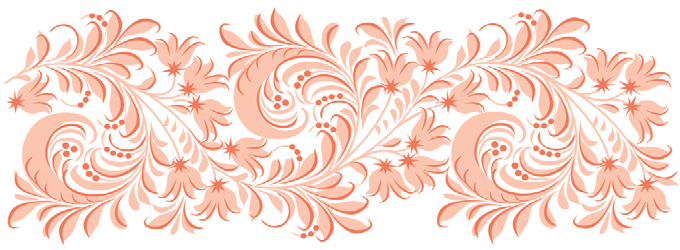 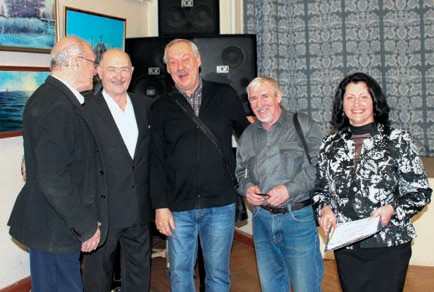 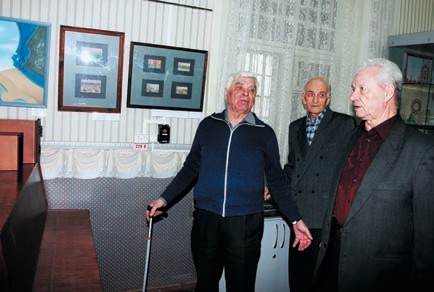 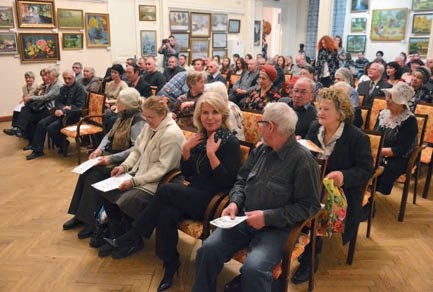 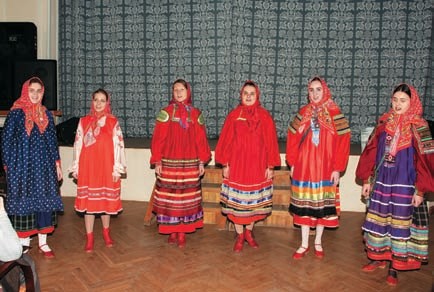 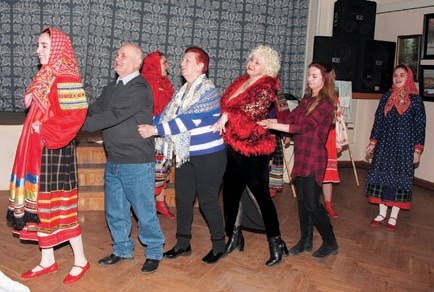 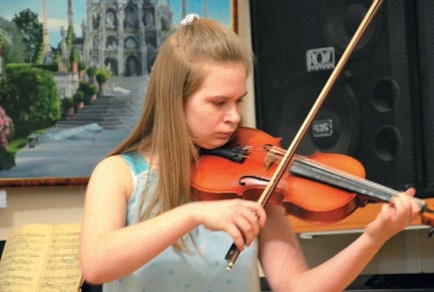 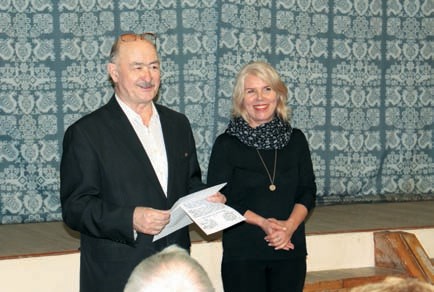 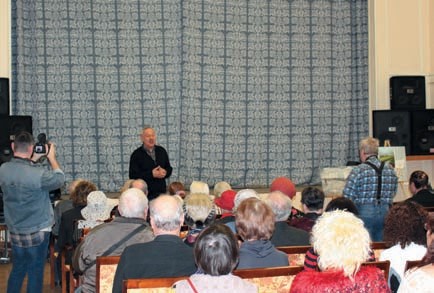 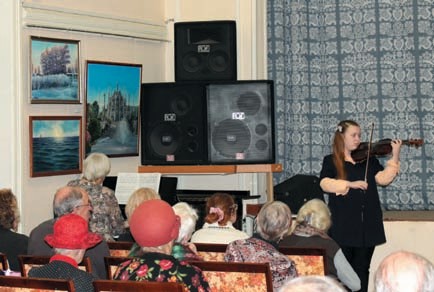 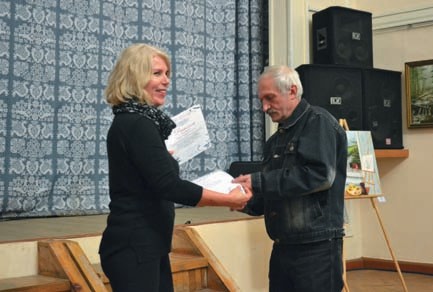 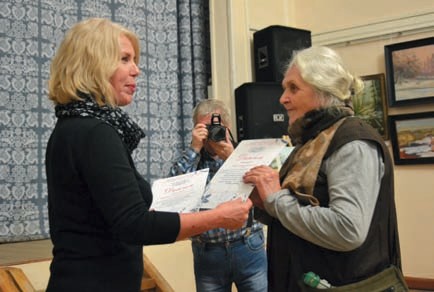 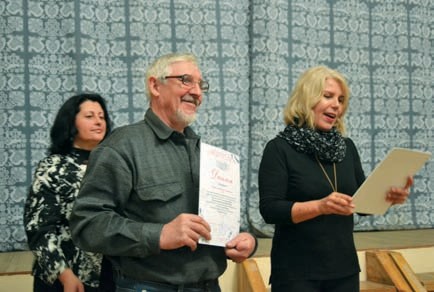 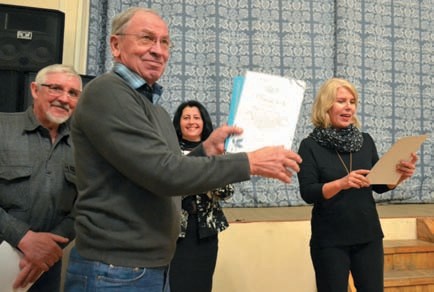 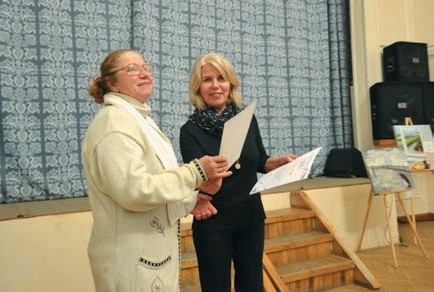 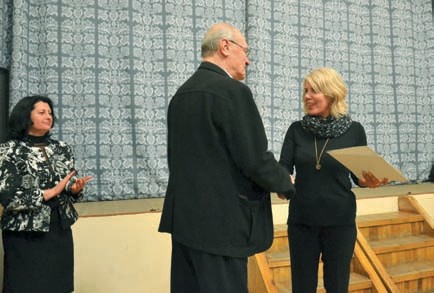 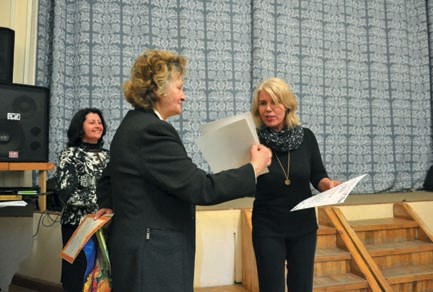 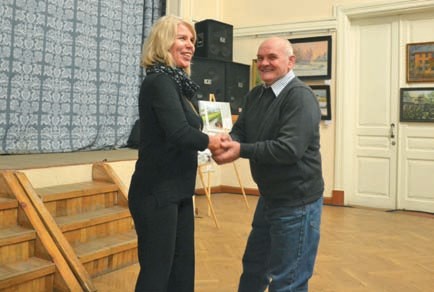 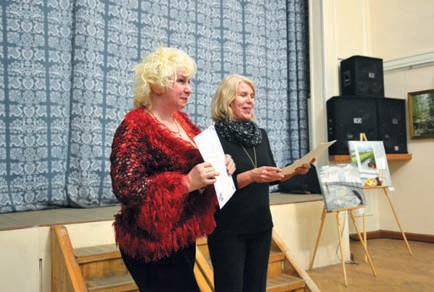 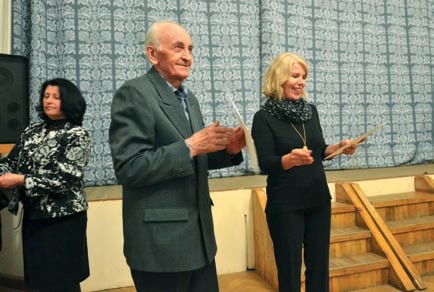 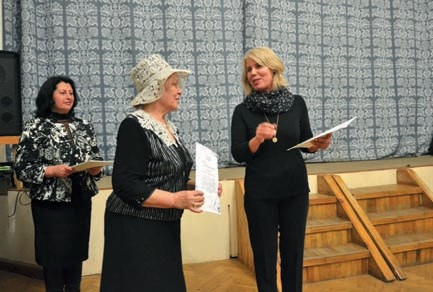 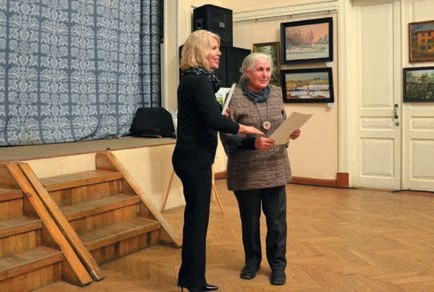 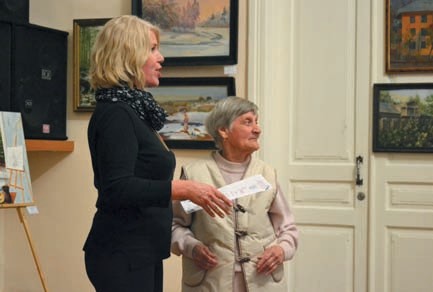 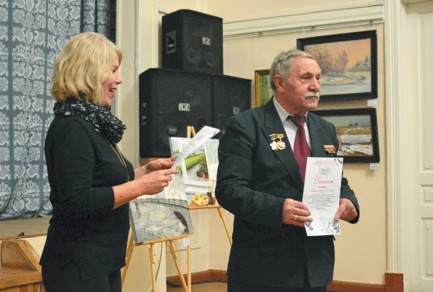 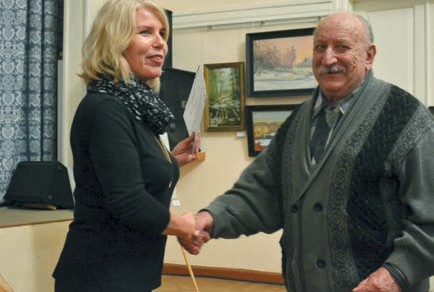 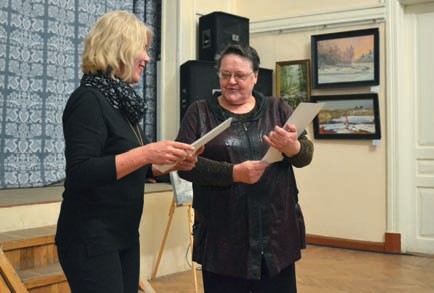 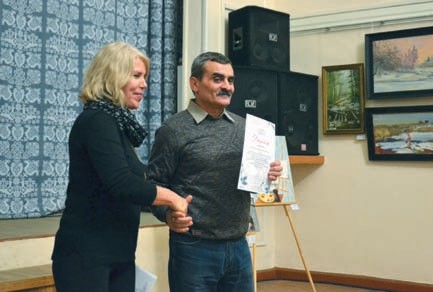 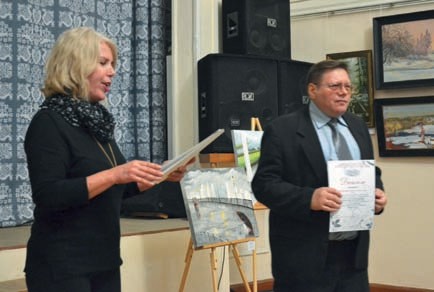 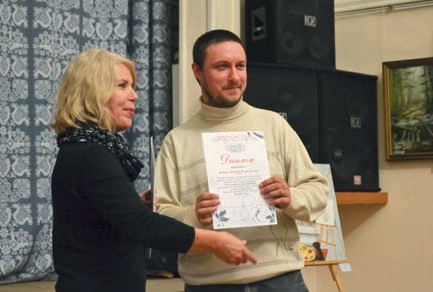 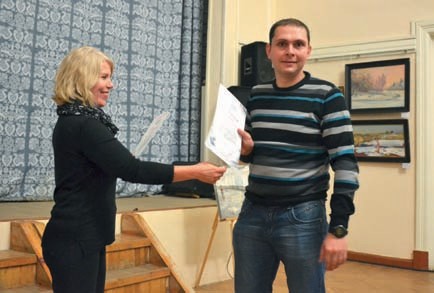 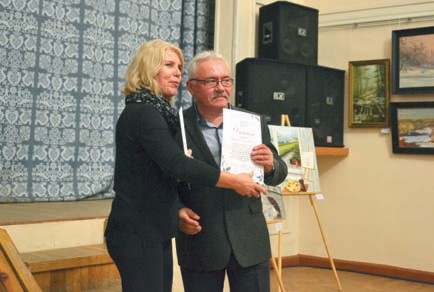 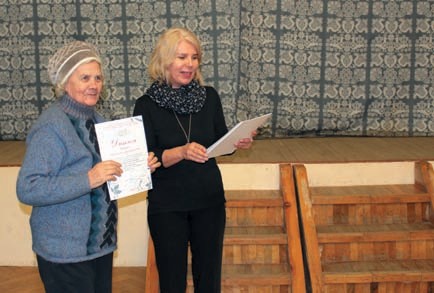 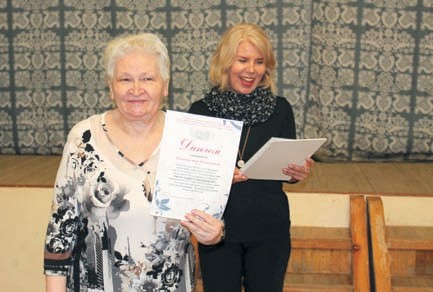 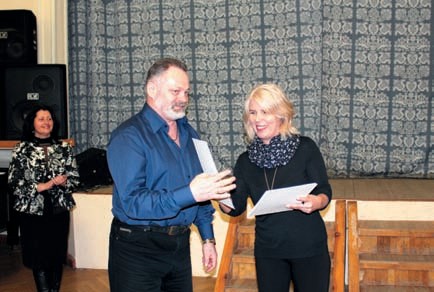 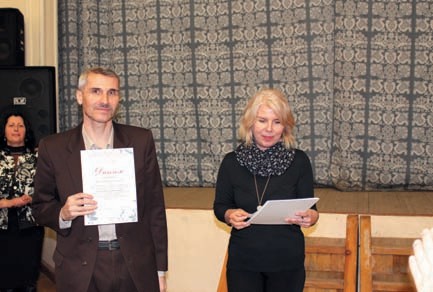 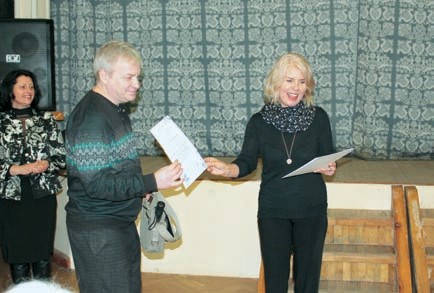 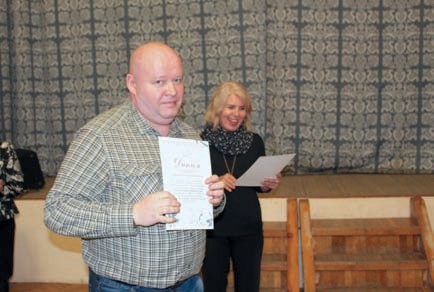 Секцияизобразительного искусствафрагменты  экспозиции выставки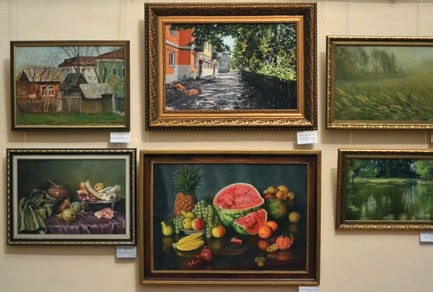 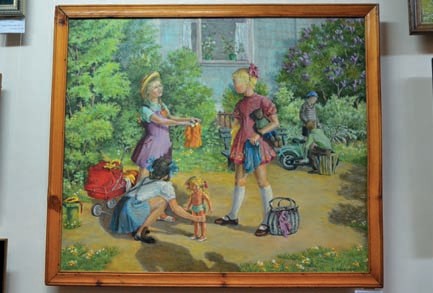 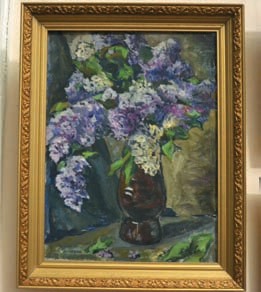 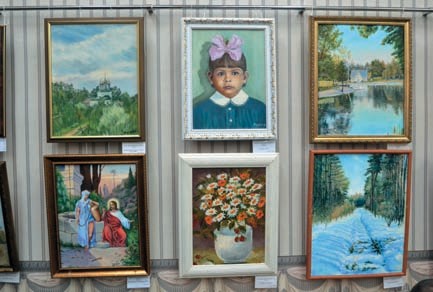 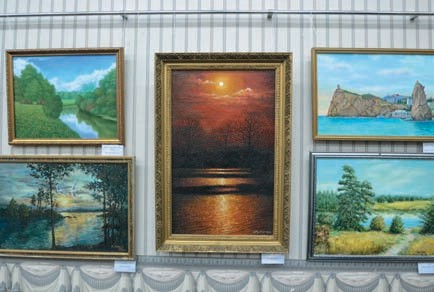 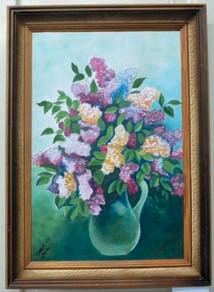 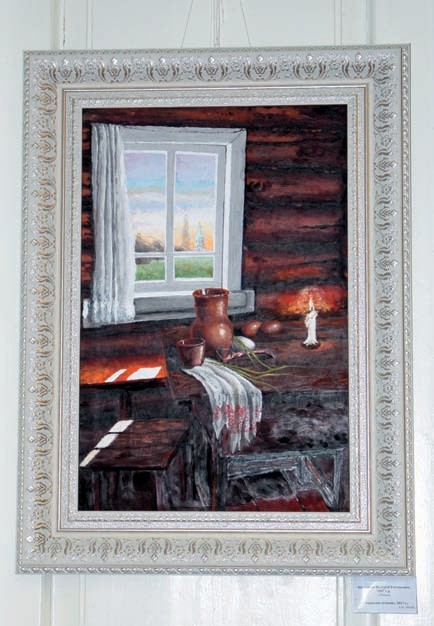 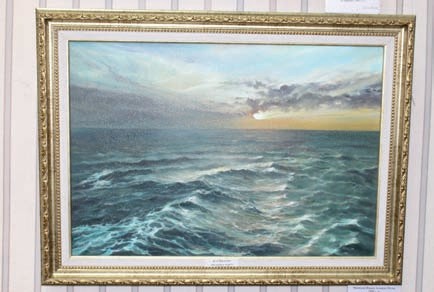 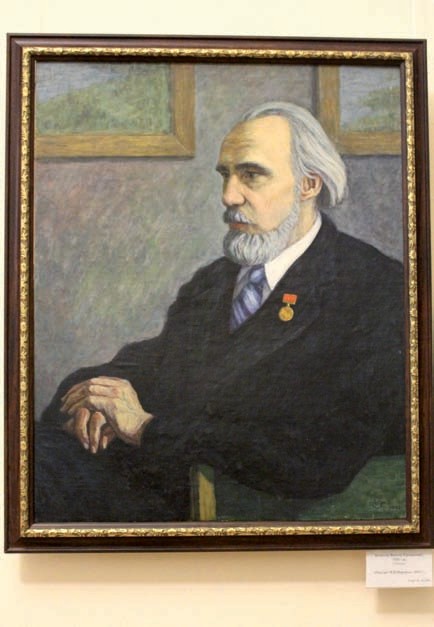 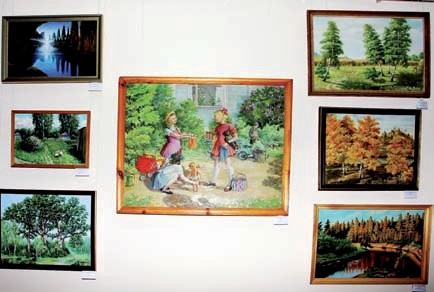 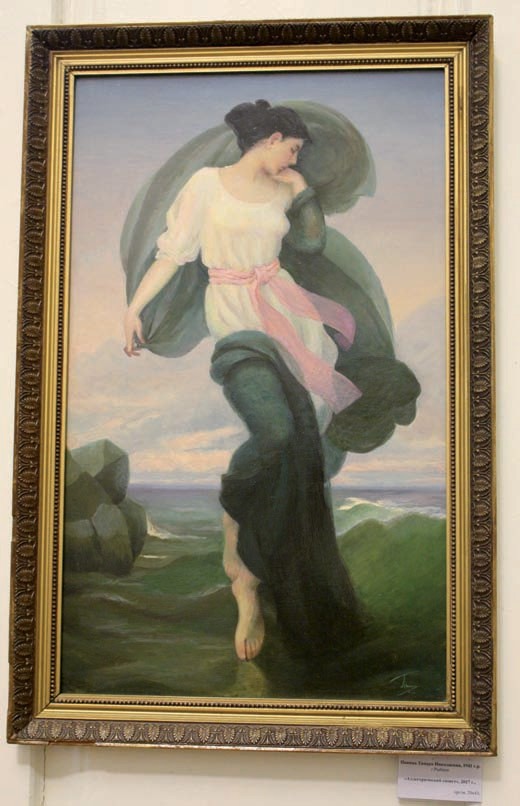 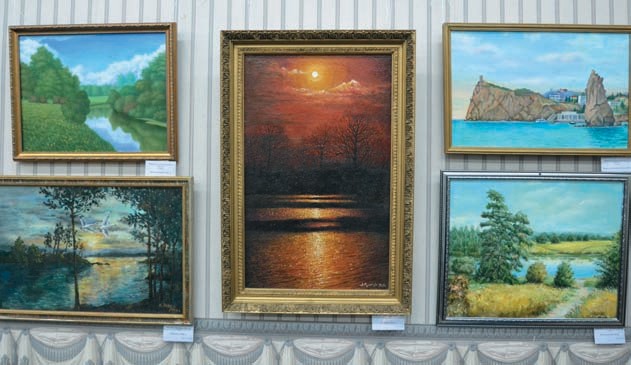 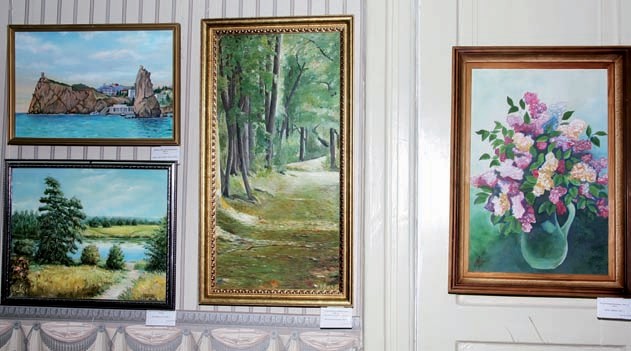 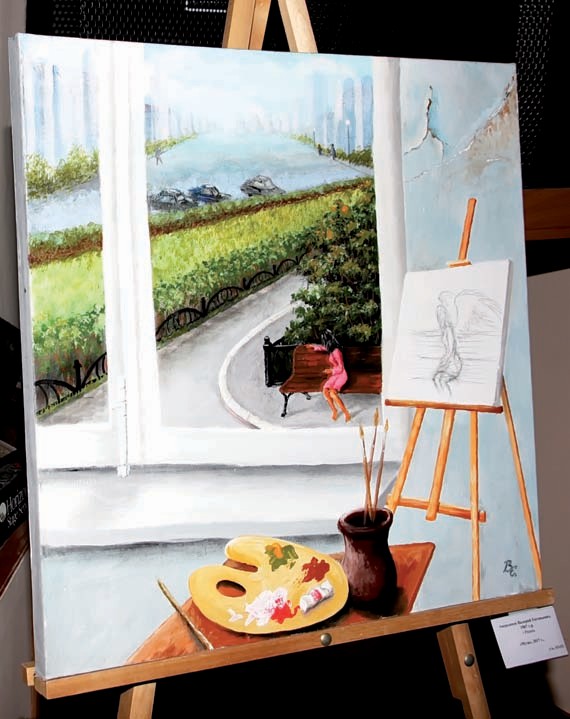 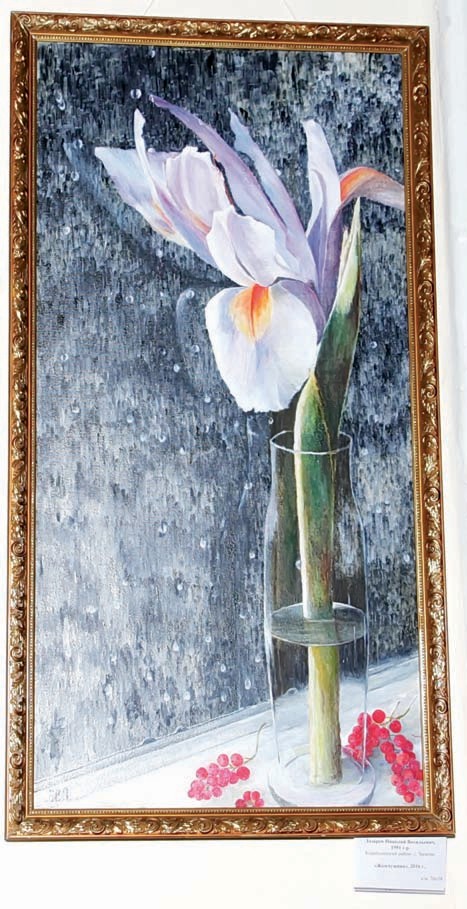 Секциядекоративно-прикладного искусствафрагменты  экспозиции выставки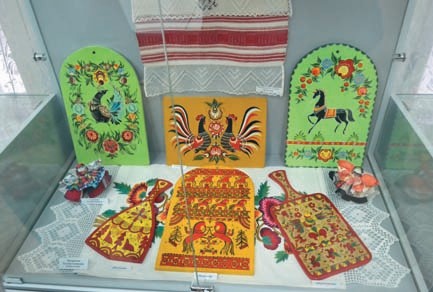 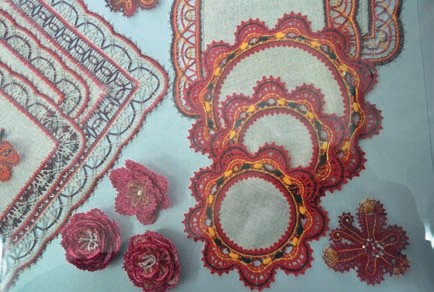 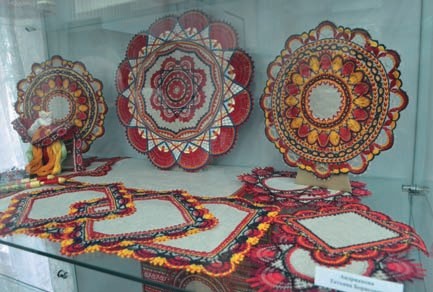 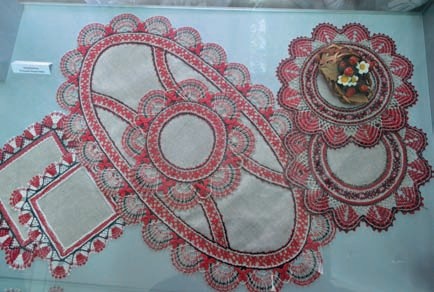 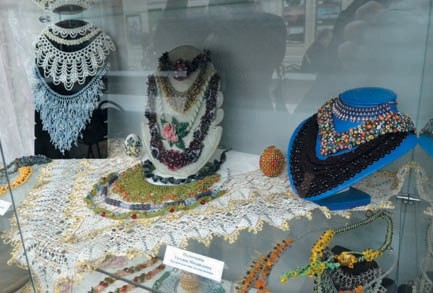 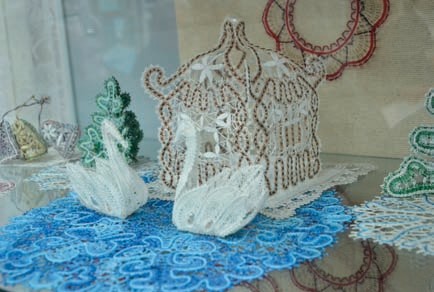 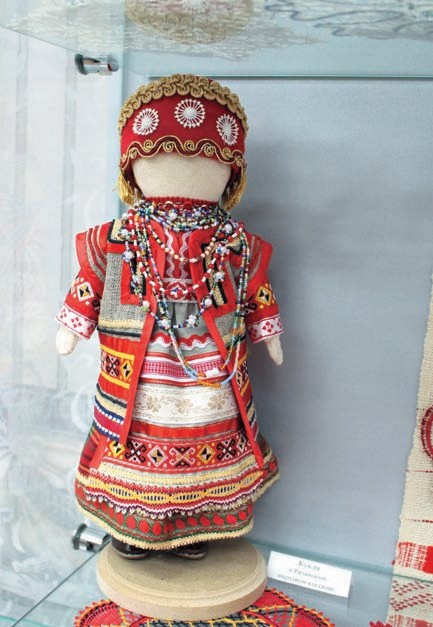 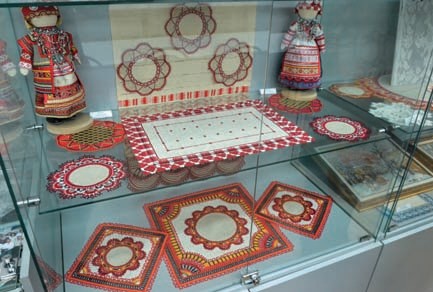 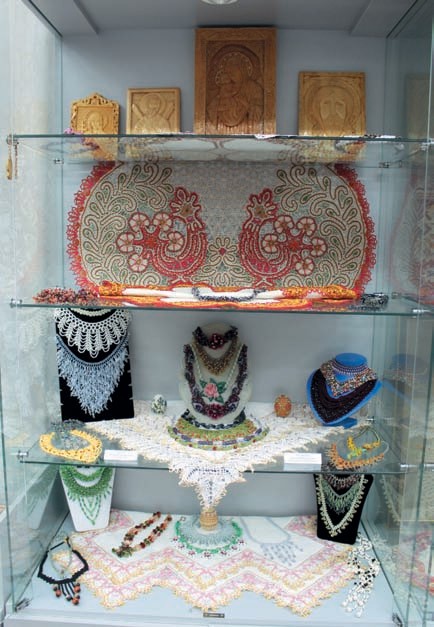 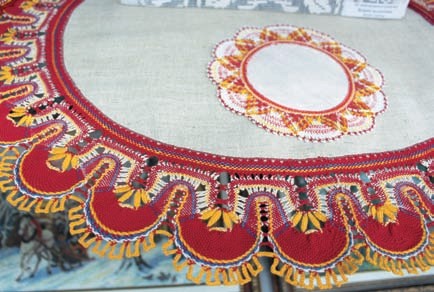 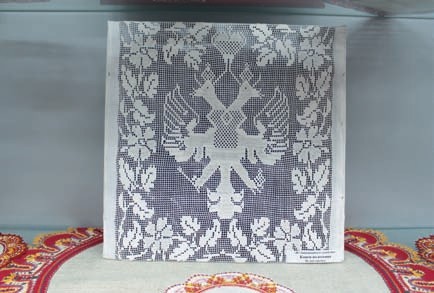 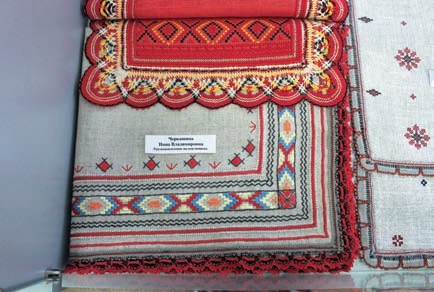 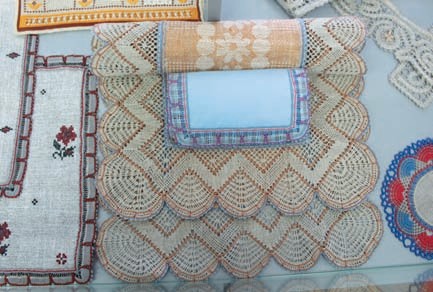 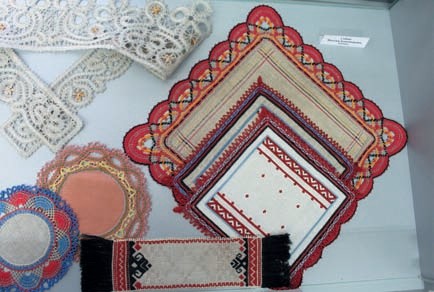 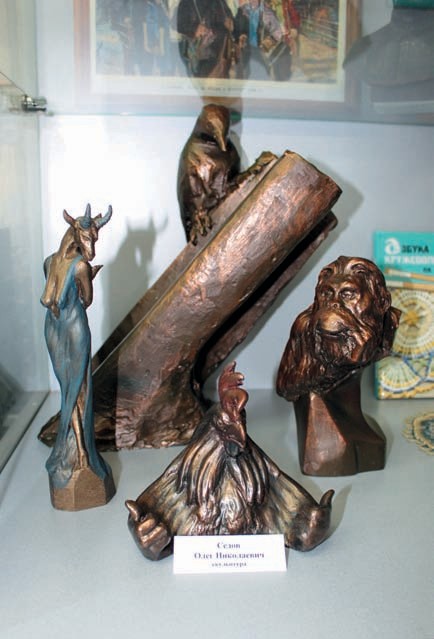 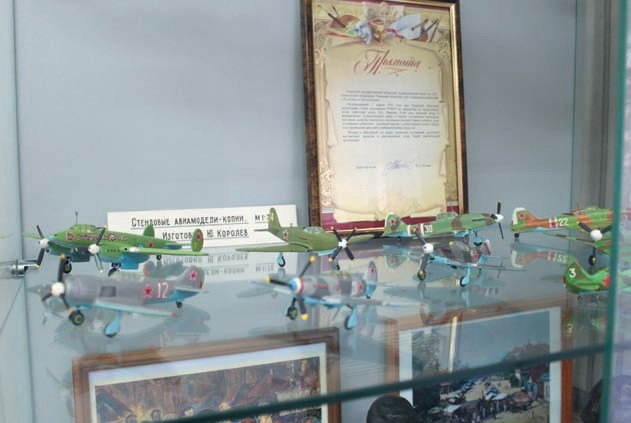 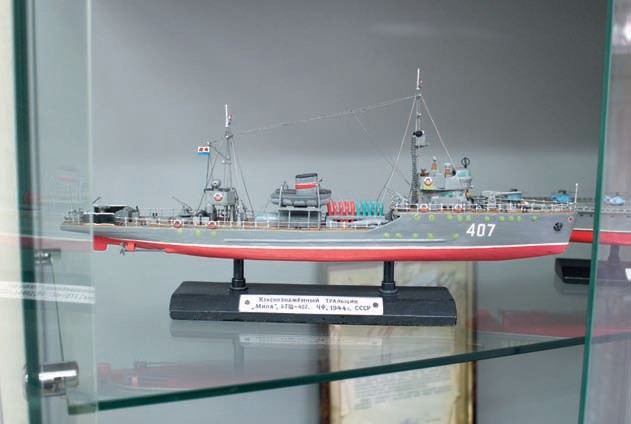 СодержаниеКудряшова С.С.(составитель)КАТАЛОГюбилейной выставки работ областного клуба художников-любителей«КИСТЬЮ ТВОРЦА ОСТАНОВЛЕННЫЙ МИГ»(живопись, графика, скульптура, фотография, декоративно-прикладное искусство), приуроченной к 45-летию клубаРедактор Н.И. СтоляроваПодписано к печати 10.05.2017 Тираж 50 экз.Бумага офсетная. Печать трафаретная.Гарнитура Times New Roman.Издание подготовлено и отпечатано в отделе реализации медиа-проектовГБУК «Рязанский областной научно-методический центр народного творчества»390000, г. Рязань, ул. Урицкого, д. 72.Тел. (4912) 25-64-76, 25-27-54.E-mail: cnt@post.rzn.ru